Gemeinde ………………	Datum Bewertung: 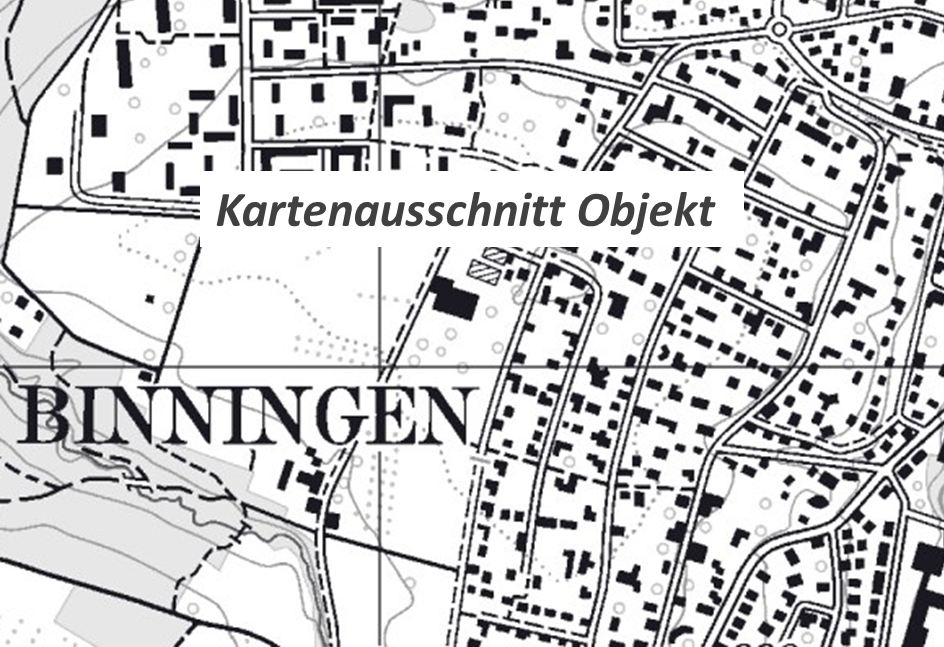 ObjektblattObjektblatt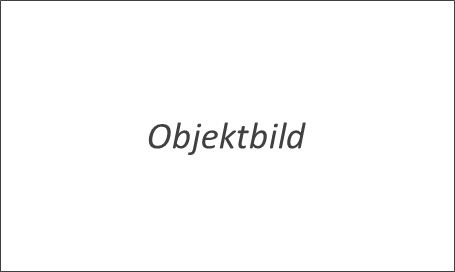 Objektbezeichnung:Objektnummer:Objektgrösse: m2Parzelle(n):
(optional)Bemerkungen:	Heutiger Wert bzgl. Biodiversität:Potential, naturnahe Umgestaltung:Priorität:Objekt Objekt Anlage / ObjektObjekttyp / Grünkategorie  Grün bei öffentlichen Bauten  Schulhaus / Kindergarten Verkehrsgrün  Parkgrün  Turn- und Sportgrün  Landschaftsgrün  Spielplatz Funktion (Mehrfach möglich) Repräsentation (Ästhetische Funktion)  Freizeitnutzung (Soziale Funktion)  Verkehrsleitung (Ökonomische Funktion)  Ökologische Funktion Zustand  gut  befriedigend  z. T. sanierungsbedürftig TypTypGrünflächentyp(Mehrfach möglich)Bepflanzung flächig Dachbegrünung, extensiv Formhecke Gehölze mit Bodendecker Gehölze mit Wiese (Lockerbestand) Gehölze flächig Wildhecke Parkwald (Wald)Rasen, Wiesen Blumenwiese, Blumenrasen Ruderalfläche / Kiesfläche Gebrauchsrasen SportrasenGrünelemente(Mehrfach möglich)Elemente Beet-, Prachtstauden / Wechselflor Staudenmischpflanzung / Krautsaum Sträucher, einzeln Formgehölze Fassadenbegrünung (Schling-u. Kletterpflanzen) GewässerEinzel Bäume Laubbaum Kopfschnitt Laubbaum natürlicher Wuchs NadelbaumPflegePflegePflegeklasse 1 (intensiv gepflegt)  2 (Standardpflege)  3 (extensiv gepflegt) Düngung / PSM / Herbizideinsatz ja gezielt gezielt und biologisch / biokonform keineBemerkung:ÖkologieÖkologieÖkologische Qualität  1 gut  2 mässig 3 schlechtBiodiversität Pflanzenarten vorwiegend einheimisch vorwiegend exotisch /Rasen vielfältig artenarmEinzelbaumarten: Beschreibung:Wert Biodiversität
 hoch, wertvoll1
 mittel, ansatzweise entwickelt 2
 tief, nicht entwickelt 3

1Sehr arten- und strukturreiche Lebensräume mit vorwiegend einheimischen Arten oder Objekte in denen einheimische Arten vorkommen, die auf dem Gemeindegebiet selten sind. Als wertvoll werden auch Objekte bezeichnet, die nicht besonders artenreich sind, aber eine wichtige Vernetzungsfunktion erfüllen.2Die Artenvielfalt ist mässig. Einheimische und exotische Arten kommen gemischt vor.  Der Lebensraum bietet einen Mehrwert zu Objekten mit standortfremder und eintöniger Vegetation3Eintöniger Lebensraum. Geringe oder fehlende Artenvielfalt. Vorwiegend exotische Arten.Vernetzung / Richtplan ja neinNeophyten ja, flächig >10/m2:Arten: ja, zahlreiche Exemplare:Arten: ja, einzelne Exemplare: Arten: keineStrukturen Steinlinsen  Asthaufen / Holzstrukturen Wasser naturnah (Weiher, Bach, Tümpel) Altbäume / Sträucher / Obstbaumhochstämme Totholz Trockenmauer Gebäudebegrünung (Dach, Fassaden, Kletterpflanzen) Nischen an Gebäuden (Brutkasten, Fledermauskasten..) keineStörfaktoren / Hindernisse Künstliche Beleuchtung Barriere (Treppe, Zaun, Strasse etc.) Falle (Gitterschacht etc.) keineBemerkungAufwertungAufwertungPotential gross mittel klein keinBemerkung:Aufwertungsvorschläge, die später detailliert ausgearbeitet werden könnenAufwertungsziel: Aufwertungsmassnahmen: Gestaltung:Boden: Bepflanzung: Strukturen:Pflegeanweisungen:Dringlichkeit, Priorität der Aufwertung gross Priorität 1 mittel Priorität 2 klein Priorität 3 keinBemerkung: